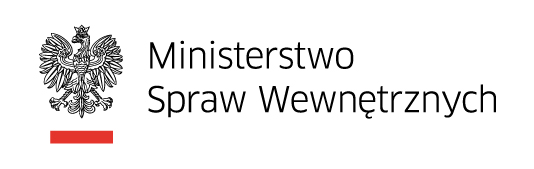 SKŁAD ZESPOŁU W LICZBIE: ………………………..osóbNAZWA I ADRES PLACÓWKI:nazwa:………………………………………………………………………………………………………..………………………………ulica:…………………………………………………………………………………………………………..………………………………kod:……………………………………..………………………  miasto:……………………………………………………………….Tel.:……………………………………..………………………. Fax.:………………………………..…………….………………..….adres e-mail:…………………………………………………………………………………………………..………………………….imię i nazwisko dyrektora szkoły…………………………………………………………………………………………………imię i nazwisko opiekuna-koordynatora zespołu………………………………………………………………………..telefon kontaktowy do opiekuna – koordynatora zespołu…………………………………….……………………adres e-mail opiekuna – koordynatora zespołu…………………………………….…………………………………….TYTUŁ PRACY………………………………………………………………………..………………………….…………………………Oświadczam, że zapoznałem/am się z Regulaminem Konkursu dostępny na stronie internetowej www.msw.gov.pl i akceptuję jego postanowienia. Posiadam również stosowne zgody osób trzecich – 
w tym członków zespołu albo ich przedstawicieli ustawowych – które są niezbędne do wywiązywania 
się z Regulaminu Konkursu.MIEJSCOWOŚĆ, DATA I PODPIS DYREKTORA SZKOŁY, PIECZĄTKA PLACÓWKI………………………………………………………..………….……MIEJSCOWOŚĆ, DATA I PODPIS OPIEKUNA ………………………………………………………………………………………………..………….……